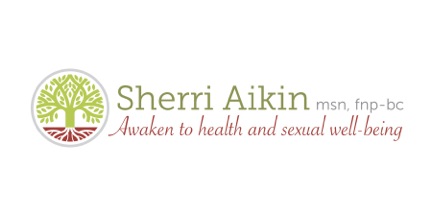 The information that you present here will serve as a basis for helping us to get to know and serve you better, and will be kept in the strictest professional confidence.  Sherri ikin, MSN, FNP-BCDate_______________________________Name  ___________________________________________________________________________Address _________________________________________________________________________Email address___________________________________________________________________Cell phone number_____________________________________________________________Birth Date________________________________________ Work hours_____________________________________________________________________Profession______________________________________________________________________ Highest grade/collegecompleted_____________________________________________Referred by _____________________________________________________________________List problem(s) you wish to discuss________________________________________________________________________________________________________________________________________________________________________________________________________________________________________________Religion_________________________________________________________________________Do you attend church? If so, where and frequency__________________________Military Service (branches and dates)________________________________________Marital status:   Single    Married    Divorced    Separated   Engaged  			Widowed    PartneredLiving with spouse/partner?   Yes    NoSpouse/partner name___________________________________ age_________________Number of marriages__________________________________________________________ Number of relationships lasting more than a year__________________________If currently married, how long________________________________________________Other marriages_______________________Length_________________________________If living with partner, how long_______________________________________________How many partners have you lived with_____________________________________Children   Yes     No        how many___________ ages___________________________Children with current partner/spouse?  Yes   No   How many_____________Children’s ages and names____________________________________________________ ___________________________________________________________________________________Widowed  ?  Yes   No   When___________________________________________________Medical Information:Medical Conditions:____________________________________________________________Medication_________________________________________________________________________________________________________________________________________________________Drug Allergies:__________________________________________________________________Surgeries:_______________________________________________________________________Handicaps:______________________________________________________________________Date of last physical exam and blood work:__________________________________Alcohol consumption: Day___________Week______________Month______________Recreational drug use?   Yes   No   If yes, what_______________________________Do you smoke?   Yes   No  If yes, how many packs day______________________Are you currently being treated for a Mental Health Diagnosis?  Yes   NoIf yes, what was diagnosis_____________________________________________________Medications_____________________________________________________________________Hospitalizations________________________________________________________________Suicidal attempts?  Yes   No   If yes, when/how_________________________________________________________________________________________________________________The information you have provided will remain confidential unless there is potential for harm to be done to yourself and/or others.  _____________________________________________________                 ____________________Signature								   Date